                                  REPUBLIKA E SHQIPERISE 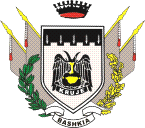                                             BASHKIA KRUJEKruje,me  _______ .05.2016FORMULARI I NJOFTIMIT TE KONTRATES(Kopje e permbledhur e cila do tepublikohet ne buletin)AutoritetiKontraktor: BashkiaKrujeAdresa: QenderKrujeNr. Tel/Fax 051122170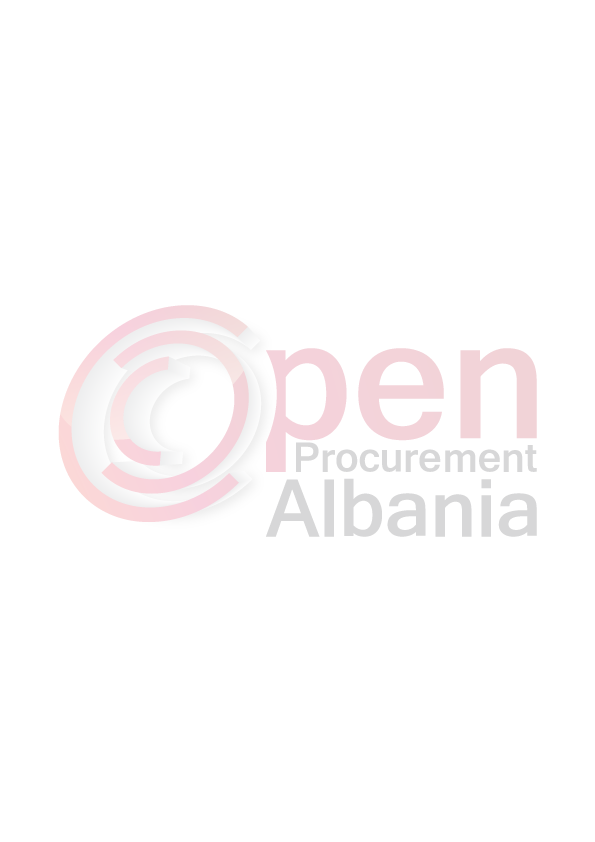 LlojiiProçedures se Prokurimit: “Kerkese per propozim” Objektiiprokurimit: “BlerjeKamionteknologjikdhekonteniereplastike.“Fondi limit:3’330’000lekePa TVSHBurimiifinancimit:Buxheti I BashkiseKrujeAfatipërdorëzimin e mallit:14 ditenganenshkrimi I kontrates.Data e zhvillimittetenderit:       09/06/2016 ,ora10.00Prokurimelektronik ne websitinzyrtarteAgjencise se ProkurimitPublik:https://www.app.gov.alAfatiifunditpërparaqitjen e dokumentave:09/06/2016 , ora10.00Prokurimelektronik ne websitinzyrtarteAgjencise se ProkurimitPublik:https://www.app.gov.alTITULLARI I AUTORITETIT KONTRAKTOR ARTUR BUSHI (emri, mbiemri, firma, vula)